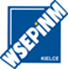 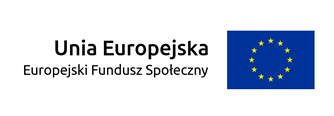 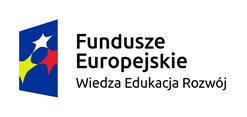 HARMONOGRAM UDZIELENIA WSPARCIA W PROJEKCIESzkolenia dla pracowników-instruktorów oraz nauczycieliRodzaj wsparciaAdres realizacji wsparcia Data
 Godziny  dodatkowe informacjeSzkolenie pt:, Symulacja medyczna w edukacji zawodów medycznych.Centrum Symulacji Medycznej Uniwersytetu Medycznego w Lublinie Uniwersytet Medyczny w Lublinie Ośrodek Kształcenia Podyplomowego 20-093 Lublin,ul. Chodźki 7Data: 23.03.2018 rok10.00-16.00-Szkolenie ogólne Pt:,, Podstawy teoretyczne wykorzystania symulacji wysokiej wierności w kształceniu na kierunkach medycznych.,,Historia symulacji medycznejPodstawy neurofizjologiczne procesu uczeniaZapoznanie z zasadami pracy instruktora symulacjiZapoznanie z zasadami pisania scenariusza symulacyjnegoPokaz scenariusza symulacyjnego i roli instruktoraPokaz debriefinguWyższa Szkoła Ekonomii Prawa i Nauk Medycznych w Kielcach  ul. Jagiellońska 109 AAula  727 VII piętro25.04.2019 14.00-21.10-Szkolenia dla techników symulacji medycznych-zasady pracy w sali symulacyjnejobsługa sprzętu technicznego na sali symulacyjnejobsługa oprogramowania używanego na sali symulacyjnejwspółpraca z instruktorem symulacji przed, w trakcie i po scenariuszu symulacyjnymzasady pracy ze studentami z wykorzystaniem symulacji medycznejtworzenie symulatorów niskiej wierności za pomocą powszechnie dostępnego sprzętudostosowanie sali symulacyjnej do odtwarzania warunków w scenariuszu Zakład Dydaktyki Medycznej Uniwersytet Jagielloński Collegium Medicum, ul. Łazarza  16, Kraków 20.05.2019  8.00-16.00-Szkolenie z wysokiej wierności - Poznanie zasad pracy w sali symulacyjnej- Poznanie zasad przygotowania do scenariusza- Stworzenie własnego scenariusza symulacyjnego - Przygotowanie sali i technika do pracy na własnym scenariuszu- Przeprowadzenie scenariusza- Poznanie podstawowych zasad de briefingu- Przeprowadzenie debriefinguWyższa Szkoła Ekonomii Prawa i Nauk Medycznych w Kielcach  ul. Jagiellońska 109 AMonoprofilowe  Centrum Symulacji Medycznych VIII piętro14.06.2019piątek 15.06.2019sobota14.30-21.008.30-15.00Szkolenia dla techników symulacji medycznych-zasady pracy w sali symulacyjnejobsługa sprzętu technicznego na sali symulacyjnejobsługa oprogramowania używanego na sali symulacyjnejwspółpraca z instruktorem symulacji przed, w trakcie i po scenariuszu symulacyjnymzasady pracy ze studentami z wykorzystaniem symulacji medycznejtworzenie symulatorów niskiej wierności za pomocą powszechnie dostępnego sprzętudostosowanie sali symulacyjnej do odtwarzania warunków w scenariuszu Wyższa Szkoła Ekonomii Prawa i Nauk Medycznych w Kielcach  ul. Jagiellońska 109 AMonoprofilowe  Centrum Symulacji Medycznych VIII piętro27 czerwca 2019 rok 8.00-16.00Szkolenie z zakresu przeprowadzenia OSCE - poznanie zasad prowadzenia egzaminu OSCE- rozpoznanie i zidentyfikowanie możliwości wprowadzenia egzaminu - omówienie technicznych aspektów przeprowadzenia egzaminu- stworzenie stacji egzaminacyjnej  i listy do oceny stacjiWyższa Szkoła Ekonomii Prawa i Nauk Medycznych w Kielcach  ul. Jagiellońska 109 AMonoprofilowe  Centrum Symulacji Medycznych VIII piętro22 lutego 2020sobota9.00-15.15Szkolenie dotyczące pacjenta standaryzowanego - możliwość współpracy z pacjentem standaryzowanym- przygotowanie zajęć - zasady udzielania informacji zwrotnej - ćwiczenia wybranych umiejętności niezbędnych do prowadzenia zajęć z udziałem SPWyższa Szkoła Ekonomii Prawa i Nauk Medycznych w Kielcach  ul. Jagiellońska 109 AMonoprofilowe  Centrum Symulacji Medycznych VIII piętro7 marca 2020sobota9.30-15.45Szkolenie zaawansowane 
dla instruktorów/nauczycieli symulacji medycznych             (warsztaty )-Wymiana doświadczeń- Koło ratunkowe –jak zaplanować w scenariuszu?- Omówienie i przeprowadzenie aktualnie używanych scenariuszy- Tworzenie nowych scenariuszy na potrzeby centrum symulacji medycznychWyższa Szkoła Ekonomii Prawa i Nauk Medycznych w Kielcach  ul. Jagiellońska 109 AMonoprofilowe  Centrum Symulacji Medycznych VIII piętro27 lutego 2021 sobota10.00-17.00-Szkolenie zaawansowanez prowadzenia scenariuszy wysokiej wierności (warsztaty) - Wymiana doświadczeń- Prowadzenie wybranego scenariusza z uwzględnieniem trudnego kursanta- Prowadzenie wybranego scenariusza z uwzględnieniem problemów technicznych- Zaawansowane metody prowadzenia debriefingu- Debriefing z trudnym kursantemWyższa Szkoła Ekonomii Prawa i Nauk Medycznych w Kielcach  ul. Jagiellońska 109 AMonoprofilowe  Centrum Symulacji Medycznych VIII piętro28 lutego 2021 niedziela 11.00-18.00-